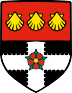 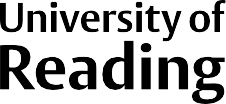 InForm Conference 2022INFORM SPEAKER PROPOSAL FORMThe 2022 InForm Conference takes place on Saturday 30 July at University of Reading and is themed Inclusivity in the IFP. Speakers are invited to submit proposals for presentation sessions, each of which will be 30 minutes in duration. Presentations should be no longer than 20 minutes, allowing the remaining time for questions.    Speakers are expected to register and a conference fee will apply. The deadline for speaker proposals is 16 May 2022.Submitting your Proposal:Please complete the form, save it and then email the completed form to inform@reading.ac.uk  Section 4   Session title (15 words maximum)	  Section 5  Session type	Poster 	Presentation   Section 6    Abstract (50 words maximum  Section 1  Speaker details	  Section 2   Speaker affiliation	  Section 3   Additional speaker details	  Section 7   Session outline (250 words maximum)	  Section 8   Data protection		Section 9   Signature	If you would like your name and email address to appear in the list of delegates, please  tick. I confirm that the details above are correct.Print Name:Please note that in line with the UK Data Protection Act, we cannot	 	print your details in the list of delegates unless you have given your permission. The list of delegates will be made available to delegates and will include name, institution and email address.To submit this form via email you may need the latest edition of Adobe Reader, this is downloadable from here.Insert Signature [standard formats accepted]   Save this	Print1.1 Main speaker title  1.2 Main speaker forename(s)  1.3 Main speaker surname 1.4 Address  1.5 Telephone 1.6 Fax1.7 Email